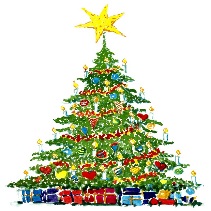 21st November 2018Dear ParentsSchool Christmas Dinner – Wednesday 19th December 2018The £1.70 Christmas dinner money for KS2 children who normally have sandwiches must be handed into your child’s class teacher by Monday 26th November along with their chosen menu.  If your child normally has school dinners then pay as normal on Mon 17th December.  Children in Reception classes and KS1 do not have to pay, but we still need to return the menu with their choice of food by 26th November.ALL CHILDREN NEED TO RETURN THE MENU SO THAT THE KITCHEN STAFF CAN ORDER SUFFICIENT QUANTITIES OF FOOD.Please indicate you child’s choice by ticking the item and return the form to school by Monday 26th November.Roast turkey in gravy and chipolatasorHalal roast chicken breast in gravyorVegetarian Cheese LatticewithYorkshire pudding, stuffing, roast potatoes, sprouts, broccoli, peas & carrotsCranberry sauce & gravy********************Chocolate sponge with chocolate sauceorSanta snowman ice-creamorFruit salad & ice-cream****************************************************************************************************************Child’s Name:				Class:Please tick the box if NO Christmas dinner is required		